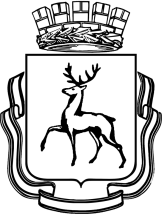 ГОРОДСКАЯ ДУМА ГОРОДА НИЖНЕГО НОВГОРОДАРЕШЕНИЕВ  соответствии  с  Федеральным   законом  от   6 октября   2003  года                   № 131-ФЗ «Об общих принципах местного самоуправления в Российской Федерации», статьей 29 Устава города Нижнего НовгородаГОРОДСКАЯ ДУМА РЕШИЛА:1. Внести в Положение о порядке управления и распоряжения имуществом, находящимся в муниципальной собственности города Нижнего Новгорода, о порядке принятия имущества в муниципальную собственность, принятое решением городской Думы города Нижнего Новгорода от 27.05.2015 № 114 (с изменениями, внесенными решениями городской Думы города Нижнего Новгорода от 25.08.2015 № 163, от 02.09.2015 № 182, от 20.04.2016             № 85, от 20.04.2016 № 86, от 25.05.2016 № 114, от 22.06.2016 № 134, от 19.10.2016 № 202, от 23.11.2016 № 250, от 21.12.2016 № 261, от 21.02.2018 № 34, от 20.06.2018 № 166, от 19.06.2019 № 109, от 19.06.2019 № 119, от 27.11.2019 № 192), следующие изменения:1.1. В подпункте 5.3.3 пункта 5.3 после слов «муниципальному образованию» дополнить словами «городской округ», после слов                                «муниципальное образование» дополнить словами «городской округ».1.2. В пункте 6:1.2.1. В пункте 6.1 после слов «муниципальное образование» дополнить словами «городской округ».1.2.2. В пункте 6.2 после слов «муниципальное образование» дополнить словами «городской округ».1.2.3. В пункте 6.3:1.2.3.1. В абзаце первом после слов «муниципальным образованием» дополнить словами «городской округ».1.2.3.2. В подпункте 6.3.3 после слов «муниципальному образованию» дополнить словами «городской округ».1.2.4. В пункте 6.8 после слов «муниципальным образованием» дополнить словами «городской округ».1.2.5. В пункте 6.9 после слов «муниципальное образование» дополнить словами «городской округ».1.2.6. В пункте 6.10 после слов «муниципального образования» дополнить словами «городской округ».1.2.7. В пункте 6.11 после слов «муниципальное образование» дополнить словами «городской округ».1.3. В пункте 7:1.3.1. В пункте 7.1 после слов «муниципального образования» дополнить словами «городской округ».1.3.2. Дополнить новым пунктом 7.8 следующего содержания:«7.8. Акционерные общества, все голосующие акции которых принадлежат одному акционеру – муниципальному образованию городской округ город Нижний Новгород, перечисляют в бюджет города Нижнего Новгорода дивиденды в размере не менее 35% прибыли после налогообложения (чистой прибыли) таких обществ в порядке и сроки, установленные законодательством Российской Федерации.».1.4. В подпункте 9.1.7 пункта 9.1 после слов «муниципального образования» дополнить словами «городской округ».1.5. В пункте 13.4:1.5.1. В абзаце первом после слов «муниципального образования» дополнить словами «городской округ».1.5.2. В абзаце восьмом после слов «муниципального образования» дополнить словами «городской округ».1.5.3. В абзаце девятом после слов «муниципального образования» дополнить словами «городской округ».2. Решение вступает в силу после его официального опубликования.___________№ ___┌┐О внесении изменений в Положение о порядке управления и распоряжения имуществом, находящимся в муниципальной собственности города Нижнего Новгорода, о порядке принятия имущества в муниципальную собственность, принятое решением городской Думы города Нижнего Новгорода от 27.05.2015 № 114О внесении изменений в Положение о порядке управления и распоряжения имуществом, находящимся в муниципальной собственности города Нижнего Новгорода, о порядке принятия имущества в муниципальную собственность, принятое решением городской Думы города Нижнего Новгорода от 27.05.2015 № 114О внесении изменений в Положение о порядке управления и распоряжения имуществом, находящимся в муниципальной собственности города Нижнего Новгорода, о порядке принятия имущества в муниципальную собственность, принятое решением городской Думы города Нижнего Новгорода от 27.05.2015 № 114Главагорода Нижнего Новгорода                                        В.А.Панов                                                                            Главагорода Нижнего Новгорода                                        В.А.Панов                                                                            Председатель городскойДумы города Нижнего Новгорода                                Д.З.Барыкин